A8原创中国音乐大赛收官 将重金推广金曲中关村在线 2009-12-3012月28日晚，2009第四届A8原创中国音乐盛典在北京温都水城华丽开幕。此次盛典由A8原创中国携手云南卫视《音乐集结号》共同举办。盛典当晚除隆重为获得十大金曲奖的得主颁奖外，还特设年度最佳新人、年度最具风格演唱人、原创中国感动人物献礼建国六十周年特别金曲等奖项并颁奖。主办方表示，将重金推广获奖金曲，加大中国原创音乐事业的发展。

A8音乐总裁林海先生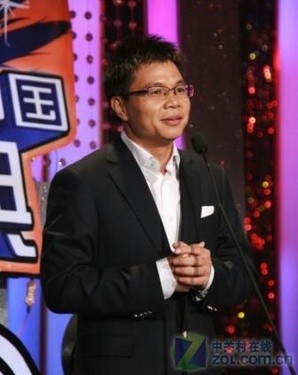     据了解，第四届A8原创中国音乐大赛历时6个月，参赛人数逾千，上传作品破万，涌现出风格多样、锐意新颖的优秀作品无数，最终有十大金曲突破重围，脱颖获胜。获得2009第四届A8原创中国音乐大赛十大金曲的得主，不仅将参与百万“原创中国，音乐计划启动金”项目，还将优先入围A8唱片公司首批签约艺人的甄选阵容，更能得到传统媒体及新媒体等渠道的强势推广等。这些都为中国乐坛注入了全新的血液和生机，相信未来的华语乐坛定会迸发出更美更动人的音符。    A8原创中国音乐大赛开始于2005年，历经四届，为中国热爱原创音乐，喜爱原创音乐的年轻人提供了一个传递原创声音的平台，经过4年的努力和坚持，A8原创中国逐渐成为检阅整个华语乐坛原创音乐的风向标，其影响力和专业度也越来越成为业内衡量和评判原创音乐的水平。    出席盛典的A8音乐总裁林海先生表示：“A8音乐所举办的原创中国音乐大赛之影响力逐年攀升，规模不断扩大，此次比赛成功吸引逾万首参赛作品，数目为历年之冠，今年更首次引入香港赛区，成为A8音乐的一大突破，公司的音乐内容库亦得以进一步丰富。凭借多元化的推广渠道，A8音乐将继续坚守理念，进一步推动中国原创音乐的发展，对获奖的原创金曲将全面推广，为业务创造持续的增长点”。    第四届A8原创中国音乐大赛十大金曲名单（原文链接）http://smb.zol.com.cn/160/1609837.html 1.卡奇乐团《玩偶》2.单飞《独自飞翔》3.刘充《小燕子》4.袁震《把我的爱还给我》5.李欣《你就像一阵风》6.施仁《茉莉小镇》7.任岩《最傻的男人》8.杨茜茜《甜蜜刚刚好》9.天外飞星《如果爱》10.周世阳《爸爸陪你数星星》